 COMMUNITY INITIATIVE GRANT - Call for Applications Deadline for applications:  JUNE 30, 2017NADF’s Community Initiative Grant call for applications is now open and will be accepting applications until June 30, 2017.  Applications will be reviewed on a first submitted, first assessed basis and reviewed weekly.  A maximum of $10,000 can be approved for each applicant and the grant is non-repayable.  Once approved, the applicant will be required to initially commit 10% of the overall projected costs of the project/activity prior to any payments being made by the grant.  The following are three examples of how the grant funding can be issued and are not meant to be exclusive:Scenario #1	Total Project/Initiative Costs		$ 11,100			10% Applicant Contribution		$   1,110	Approved Community Initiative Grant	$   9,990Scenario #2	Total Project/Initiative Costs		$   5,000			10% Applicant Contribution		$      500	Approved Community Initiative Grant	$   4,500Scenario #3	Total Project/Initiative Costs		$ 20,000			10% Applicant Contribution		$   2,000	Approved Community Initiative Grant	$ 10,000***  In scenario #3, the applicant is actually required to cover $10,000 in costs, but the minimum contribution to get the project started and to begin requesting Community Initiative Grant funding is $2,000 to be paid by the applicant.  ***Qualifying applicants will be Aboriginal organizations that are non-profit organizations, associations, social enterprise, and/or First Nations (not individuals) to cover costs related to economic planning and development.The purpose of the funding is to increase economic development opportunities, to respond to challenges faced by Aboriginal people, and to advance projects/initiatives supported by the local or regional community.  Applicants may be required to prove they fall within the NADF service area (Treaties 5, 9, 3, and Robinson Superior 1850), as only applications from within NADF’s service area will be considered.  This is the first call for applications and based on the limited funding available and the amount of applications received, there is a possibility that a second call for applications will be issued at a later date (TBD).Eligible ActivitiesSmall scale capital projects (i.e. portable sawmill, chainsaws);Skills development including entrepreneurship, management and technical training; Project monitoring and business advisory or support services;Economic planning and development, studies for pre-feasibility and feasibility, market assessments, community situation assessments, SWOT analysis, business and financial planning, negotiations, environmental, evaluation/assessment reports, information gathering, and diagnostic studies;Marketing/promotional activities, community tourism  and cultural events and or community-based activities that enhance the local economy, including some travel costs;Construction, architectural, engineering and project design activities;The following business activities are not eligible for support:Community infrastructure development unrelated to the development or expansion of commercial enterprise, such as public office buildings, recreation and friendship centres, gaming houses, and public halls.Direct alcohol production, marketing, distribution or salesGames of chance operations, casinos, bingo halls, small scale gaming operations etc.Sexually exploitive, materials, services, products, marketing, distribution and sales, andPawn shops, cheque cashers, finance companies and others, making small, short-term, high interest rate loans that go by a variety of names: Payday loans, cash advance loans, cheque advance loans, post-dated cheque loans or deferred deposit cheque loans, andProjects which create a financial dependency on government programs. Projects not specifically related to economic and business development outcomes; that is, job creation, potential and/or immediate economic impact to eligible communities.ReportingA final report evidencing that the project/initiative has been completed along with proof the projected outcomes have been achieved is required prior to issuing a final payment.  The successful applicant will be sent a letter of offer and agreement which is to be signed by the proper authority to indicate acceptance of the terms and conditions.In general, applicants are required to have a financial need in order to be approved for the grant.  Successful applicants will initially be reimbursed or have costs paid directly to the supplier up to 50-75% of the project/initiative costs with the remainder of the project/initiative costs reimbursed or paid once an acceptable final report is submitted.  In all cases, supporting documentation such as proof of payment and/or invoices will be required in order to have approved costs reimbursed or suppliers paid directly.  Attached is a copy of the application form.  Completed applications can be faxed or emailed.The application can also be accessed on our website at http://www.nadf.org/article/application-forms-230.aspSubmit applications to:				Nishnawbe Aski Development Fund 						Financial Support Services						107-100 Anemki Drive Fort William First Nation, ON P7J 1J4						Email:  financialservices@nadf.orgFax:  (807) 622-8271 Phone: (807) 623-5397Funding Provided by:				Toll Free: 1-800-465-6821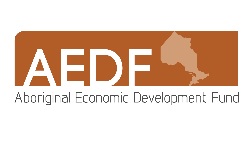 APPLICATION CRITERIA:Applications must outline the followingHow the project benefits the local community and its members.A timeline from beginning to completion.  Projects must have a completion deadline of no later than December 31st, 2017. Must identify that the funds are being utilized for only new activity, that is, the funds must be used for only those activity related expenses that have occurred after the grant has been approved.  Funds cannot be used to pay for expenses that were incurred prior to the grant approval date.The amount of funding required for the project.  The project must be completed within the forecasted funding requirements, i.e. once the project is complete there should be no further funding required.Identify how the project enhances the ability for the region to create new jobs and/or develops the skills of individuals in order to increase the chances of qualifying for a job.Identify how the project creates an opportunity for new business and/or business expansion. Identify how the project introduces new technology and/or e-commerce into the region. The application must include an evaluation mechanism for assessing the success of the project, for example, the amount of jobs created or the immediate or future economic impact to the local community.Proof the applicant has the required 10% cash contribution.  For example, if the project cost is $10,000 the applicant will apply for a $9,000 grant but will have to have the 10% of the project costs on-hand, i.e. $1,000.